Міністерство освіти і науки УкраїниМіністерство охорони здоров’я УкраїниКам’янець-Подільський медичний фаховий коледж Циклова комісія предметів профільної підготовки та освітніх компонентів, що формують загальні компетентності природничого спрямуванняЗАТВЕРДЖЕНОЗаступник директораз навчальної роботи________Тетяна МОШАК«31» серпня 2023 р.Силабус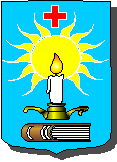 освітнього компонента«Соціальна медицина та цифрова грамотність»Галузь знань 22 Охорона здоров’яСпеціальність 223 МедсестринствоОсвітньо-професійний ступінь фаховий молодший бакалаврОсвітньо-професійна програма Акушерська справаВид освітньої компоненти: вибірковаМова викладання: державнаФорма викладання: деннаРозглянуто на засіданні циклової комісії предметів профільної підготовки та освітніх компонентів, що формують загальні компетентності природничого спрямуванняПротокол № 1 від 31.08. 2023 рокуГолова ЦК __________Ганна ДЗІКЕВИЧм. Кам`янець-Подільський2023Силабус освітнього компонента: «Соціальна медицина та цифрова грамотність»для здобувачів фахової передвищої освіти, фахових молодших бакалаврівСпеціальності 223 МедсестринствоОсвітньо-професійної програми Акушерська справаРозробник силабусу: Мазур Тетяна Ігорівна, викладач вищої категорії, магістр.Силабус розглянуто на засіданні циклової комісії предметів профільної підготовки та освітніх компонентів, що формують загальні компетентності природничого спрямування протокол № __ від «____» 202__ рікГолова комісії  _____________ Ганна ДЗІКЕВИЧУхвалено на засіданні Педагогічної ради Кам’янець-Подільського медичного фахового коледжу Протокол № 1 від «31 серпня» 2023 рікГолова ________ Віктор КЛИМСтруктура силабусу освітнього компонента Загальна інформація про викладача1.	Назва освітнього компонента«Соціальна медицина та цифрова грамотність»Обсяг освітнього компонентаОзнаки освітнього компонента4. Анотація освітнього компонентаДисципліна «Соціальна медицина та цифрова грамотність» включає в себе інформацію щодо змісту і значення науки, стану здоров'я та відтворення населення, медичної статистики та використання її методів та інструментів в соціальній медицині, організації надання медичної допомоги населенню в Україні. Покращує рівень цифрових компетентностей фахового молодшого бакалавра, а саме, впевнене, критичне та відповідальне використання цифрових технологій безпосередньо у професійній діяльності, а також для безперервного професійного розвитку.Предметом вивчення навчальної дисципліни є: предмет та методи медичної статистики, організація надання медичної допомоги населенню в Україні, стан здоров'я населення та показники, що його характеризують. Застосування сучасних комп’ютерних систем та інформаційних технологій в закладах охорони здоров’я.Передумови вивчення освітнього компонентаГрунтується на попередньо вивчених ОК: медичній психології, акушерстві та гінекології, внутрішній медицині,  інформатиці, інформаційних технологіях в медицині.Інтегрується з такими ОК: основи охорони праці в галузі, медичне право.  Мета та завдання освітнього компонентаМетою вивчення освітнього компонента «Соціальна медицина та цифрова грамотність» є підготовка фахового молодшого бакалавра з питань фахового аналізу стану здоров'я населення, обізнаність з медико-соціальними чинниками формування популяційного здоров'я та закономірностями найважливіших захворювань у світі та Україні. Розвиток комп’ютерних технологій, їх впровадження в медицину і охорону здоров’я вимагає від медичних працівників здійснення аналізу захворюваності, ведення медичної документації, обробку медичної та соціальної інформації з використанням стандартних процедур, включаючи сучасні комп’ютерні інформаційні технології та використання спеціальних програм національної служби здоров’я України (НСЗУ).Формування цілісного уявлення щодо роботи з даними в електронній системі охорони здоров’я (ЕСОЗ), побудови і функціонування систем ЕСОЗ та програмних технічних засобів Medics, Helsi.Основні завдання освітнього компонента: розкрити сутність медико-демографічних процесів, процесів захворюваності населення та виявити їх закономірності; - характеризувати найбільш актуальні проблеми популяційного здоров'я в Україні та медико-соціальні чинники, що впливають на здоров'я; - виробити у здобувачів освіти навички аналізу показників здоров'я;- оперувати основними нормативно-правовими документами щодо укріплення здоров'я населення України;- дати основні поняття про суспільне здоров'я, чинники, які його обумовлюють та методи вивчення;- уміти знаходити необхідну інформацію, застосовувати необхідні новітні інформаційні технології, відфільтровувати тільки актуальну та корисну інформацію, аналізувати її; − помічати закономірності та використовувати їх; − прогнозувати й робити висновки на основі аналізу попередньої інформації, формувати власну точку зору; − володіти комунікативною культурою, вміти працювати в команді, запобігати та виходити з будь-яких конфліктних ситуацій.7. Формат освітнього компонентаВикладання курсу передбачає поєднання традиційних форм аудиторного навчання з елементами електронного навчання, в якому використовуються спеціальні інформаційні технології та програми, такі як: відео, програма MEDICS, інтерактивні елементи, мультимедійні лекції. Проводиться online  консультування.  Практичні заняття проводяться в коледжі, на базі закладів охорони здоров’я м. Кам’янець-Подільського.Результати навчанняУ результаті вивчення освітнього компонента у здобувача освіти мають бути сформовані компетентності: Інтегральна: Здатність розв’язувати типові спеціалізовані задачі в медичній галузі та передбачає застосування положень і методів відповідної науки і характеризується певною невизначеністю умов.Загальні компетентності: Здатність до абстрактного мислення, аналізу та синтезу.Здатність застосовувати знання у практичних ситуаціях.Здатність спілкуватися державною мовою як усно, так і письмово.Здатність приймати обґрунтовані рішення.Здатність працювати в команді.Навички міжособистісної взаємодії.Здатність діяти на основі етичних міркувань.Спеціальні (фахові, предметні) компетентності: Здатність використовувати у професійній діяльності знання нормативно-правових, законодавчих актів України, рекомендацій МОЗ України.  Здатність інтерпретувати статус молодшого медичного персоналу, який ґрунтуються на відповідних чинних кваліфікаційних характеристиках і положеннях. Здатність організовувати та проводити санітарно-освітню, соціально-психологічну та профілактичну роботу серед населення. Здатність аналізувати особистий рівень працездатності, підтримувати здоровий режим роботи і відпочинку. Здатність вирішувати практичні професійні завдання в сучасних умовах державотворення, у процесі формування ринкової економіки та відповідних соціально-політичних відносин в Україні. Здатність використовувати теоретичні знання та практичні навички з професійно - орієнтованих дисциплін в умовах професійної діяльності. Здатність розуміти сутність і значимість майбутньої професії, уміння працювати в колективах, комунікувати з колегами, керівниками, пацієнтами.Здатність діяти соціально відповідально і свідомо.Здатність до самоменеджменту у професійній медичній діяльності.Здатність до використання інформаційного простору та сучасних цифрових технологій в професійній медичній діяльності.Знання та розуміння:Знання нормативно-правових, законодавчих актів України та рекомендацій МОЗ України, що сприяють фаховій компетентності майбутнього спеціаліста.  Знання та дотримання санітарно-гігієнічного режиму, вимог техніки безпеки при здійсненні професійної діяльності. Знання правил медичної етики та деонтології. Знання особливостей ведення медичної документації.Застосування знань та розуміння:Уміти застосовувати державну мову в професійній діяльності. Уміти використовувати сучасні інформаційні та комунікаційні технології, працювати в комп’ютерних мережах та створювати бази даних з використанням  Інтернет- ресурсів. Уміти належно вести медсестринську документацію відповідно до чинного законодавства, використовуючи необхідні комп’ютерні технології, здійснювати моніторинг та аналіз документації.Формування суджень:Аргументувати вимоги сучасного суспільства та ринку праці, які потребують максимально адаптованих конкурентоспроможних фахівців. Аргументувати вимоги по виконанню прав пацієнтів і їх обов’язків. Аргументувати чинники, які впливають на демографічні показники населення України і світу. Аргументувати основні принципи організації медичної допомоги на сучасному етапі медичної галузі. Під час вивчення ОК у здобувачів освіти формуються соціальні навички(soft-skills):Здатність до усного спілкування, вміння переконувати і аргументувати;Вміння чітко і ясно висловлювати свої думки;Самоосвіта, бажання змінюватися і удосконалювати свої вміння і навички;Вміння працювати в групі, лідерські та моральні якості;Приймати рішення відповідно до створеної ситуації, аналізувати певні явища;Проявляти творчий підхід для вирішення експериментальних проблем, креативне мислення;Вміння подати інформацію іншим тощо.Методична картка освітнього компонентаЛекціїПрактичні заняттяСамостійна робота10. Технічне й програмне забезпечення/обладнанняМобільні пристрої (телефони), комп`ютерна техніка  (з виходом у глобальну мережу) для виконання практичних завдань в системі MEDICS, розв`язання тестових завдань на платформах: «Всеосвіта», «На Урок»11. Політика освітнього компонентаПолітика щодо академічної доброчесності.самостійне виконання навчальних завдань поточного та підсумкового контролів без використання зовнішніх джерел інформації (наприклад, окрім випадків дозволених викладачем, підготовки практичних завдань під час заняття);списування під час контролю знань заборонені (в т.ч. із використанням мобільних девайсів);самостійне виконання індивідуальних завдань та коректне оформлення посилань на джерела інформації у разі запозичення ідей, тверджень, відомостей.З метою запобігання, виявлення та протидії академічного плагіату в навчальних  працях  викладачів,  здобувачів  освіти  в  закладі  розроблено «Положення про систему запобігання та виявлення академічного плагіату у навчальних працях працівників та здобувачів освіти Кам’янець-Подільського медичного фахового коледжу».Політика щодо відвідування.Політика  щодо  відвідування  усіх  форм  занять  регламентується «Положенням про організацію освітнього процесу у Кам’янець- Подільському медичному фаховому коледжі»Здобувач зобов’язаний виконувати правила внутрішнього розпорядку коледжу та відвідувати навчальні заняття згідно з розкладом, дотримуватися етичних норм поведінки. Присутність на занятті є обов’язковим компонентом оцінювання.Політика щодо перескладання.Порядок відпрацювання пропущених занять з поважних та без поважних   причин   здобувачами   освіти   коледжу   регламентується «Положенням про порядок відпрацювання студентами Кам’янець- Подільського медичного фахового коледжу пропущених лекційних та практичних занять».Політика щодо дедлайнів.Здобувачі освіти зобов’язані дотримуватися термінів, передбачених вивченням ОК і визначених для виконання усіх видів робіт.Політика щодо апеляції.У випадку конфліктної ситуації під час проведення контрольних заходів або за їх результатами, здобувач освіти має право подати апеляцію згідно з «Положенням про апеляцію результатів контрольних заходів знань здобувачами передвищої освіти Кам’янець-Подільського медичного фахового коледжу».Політика щодо конфліктних ситуацій.Кам’янець-Подільський медичний фаховий коледж прагне зберегти територію закладу місцем роботи та навчання для викладачів, співробітників і здобувачів освіти, де немає будь-яких форм забороненої дискримінації та переслідувань. Якщо у вас є сумніви з приводу такої поведінки, зверніться до психологічної служби коледжу (контактний телефон: 03849-9-02-64) або куратора групи.Кам’янець-Подільський медичний фаховий коледж дотримується стандартів, які сприяють повазі і людській гідності в освітньому середовищі, академічній доброчесності та професіоналізму. Сексуальні провини і насильство у відносинах в будь-якій формі суперечать місії і основним цінностям коледжу, порушують політику коледжу. Якщо ви, або хтось із ваших знайомих постраждав від сексуального насильства, переслідування або сексуальної експлуатації, зверніться до психологічної служби коледжу (контактний телефон: 03849-9-02-64).12. Система оцінювання та вимогиВиди контролю: поточний, підсумковий (диференційний залік).Методи контролю:фронтальне експрес-опитування; онлайн-тестування на платформі Всеосвіта;індивідуальне усне опитування;рішення ситуаційних завдань;контроль практичного тренінгу;метод самоконтролю та самооцінки, взаємоконтроль.13. Критерії оцінювання  освітньої діяльності здобувача освітиОцінювання за 5-  бальною  шкалоюПЕРЕЛІК ПИТАНЬ ДО СКЛАДАННЯ ДИФЕРЕНЦІЙНОГО ЗАЛІКУ1. Значення соціальної медицини та організація охорони здоров’я в системі підготовки молодшого медичного персоналу.2. Поняття “здоров’я”. Чинники, які впливають на здоров’я населення. Фактори ризику.3. Популяційне здоров’я, показники. Групи та критерії здоров’я населення.4. Демографія: предмет, зміст, значення демографічних даних для оцінювання здоров’я населення та практики охорони здоров’я.5.	Переписи населення, методика їхнього проведення.6.	Динаміка народжуваності в Україні. Чинники, які впливають на народжуваність.7.	Загальна смертність: методика обчислення, показники смертності, причини, динаміка смертності в Україні.8.	Дитяча смертність. Мертвонароджуваність.9.	Смертність немовлят. Динаміка та структура причин смертності немовлят в Україні. Шляхи її зниження.10.	Поняття про прогнозовану тривалість життя. Тенденції показників в Україні.11.	Захворюваність: методи  та джерела вивчення її, облікові документи.12.	Загальна захворюваність, показники, джерела інформації, облікові документи, методика обчислення.13.	Інфекційна захворюваність, її показники, правила реєстрації, інформація про неї.14.	Захворюваність із тимчасовою втратою працездатності: облікові документи, основні показники. Чинники, які впливають на рівень захворюваності.15.	Інвалідність, причини (види), показники, чинники, які впливають на стан показників, тенденції.16.	Фізичний розвиток, визначення поняття. Методи та критерії оцінки фізичного розвитку дітей та підлітків, дорослого населення.17.	Система охорони здоров’я та законодавчі акти, які регулюють її діяльність.18.	Основи організації лікувально-профілактичного забезпечення дорослого населення. Види лікувально-профілактичної допомоги та типи медичних закладів.19.	Значення ліцензування та акредитації закладів охорони здоров’я.20.	Організація амбулаторно-поліклінічної допомоги міському населенню. Структура, основні напрями роботи, завдання міської поліклініки.21.	Сутність диспансерного методу. Методи відбору контингентів для диспансерного спостереження, види медичних оглядів.22.	Організація форми медичної допомоги, яка замінювала б стаціонари, їх значення, роль молодшого медичного персоналу в їх діяльності.23.	Організація стаціонарної допомоги міському населенню. Завдання стаціонару. Посади та обов’язки молодшого медичного персоналу.24.	Відділення (палати) денного перебування, відділення сестринського догляду стаціонару. Їхні основні завдання.25.	Спеціалізована медична допомога. Види диспансерів, зміст патронажної роботи молодшого медичного персоналу.26.	Організація первинної медико-санітарної допомоги (ПМСД) на засадах сімейної медицини.27.	Організація лікувально-профілактичної допомоги працівникам промислових підприємств.28.	Організація медичного забезпечення потерпілих від аварії на Чорнобильській АЕС.29.	Структура та заклади служби екстреної медичної допомоги, їхні функції. Виїзні бригади екстреної медичної допомоги.30.	Система охорони материнства й дитинства: законодавча база, провідні установи.31.	Жіноча консультація, її структура, завдання. Обов’язки акушерки й старшої акушерки жіночої консультації. Обов’язкові функціональні та лабораторні дослідження вагітної.32.	Амбулаторна акушерсько-гінекологічна допомога сільському населенню.33.	Пологовий будинок: структура, функції, показники діяльності.34.	Репродуктивне здоров’я жінок України, заходи його поліпшення. Мета планування сім’ї. 35.	Правила заповнення, видачі та продовження листків непрацездатності.36.	Організація медико-соціальної експертизи непрацездатності. Лікарсько-консультативні комісії. Медико-соціальна експертиза. Її склад та завдання.37.	Загальнообов’язкове державне соціальне страхування. Правила виплати допомоги.38.	Закон України про забезпечення санітарного та епідемічного благополуччя населення. Структура санітарно-епідеміологічної служби України.39.	Санітарно-епідеміологічна станція: її структура, завдання. Організація запобіжного й поточного нагляду.40.	Формування здорового способу життя. Роль молодшого медичного працівника в здійсненні медико-гігієнічного навчання й виховання населення.41. Медичні інформаційні стандарти. Стандартизація в медичних інформаційних системах (МІС).42. Медичні інформаційні системи (МІС). Класифікація МІС.43. МІС базового рівня, їх призначення. Інформаційно-довідкові МІС, призначення, приклади. Медичні консультативно-діагностичні системи (КДС). Призначення, типовий склад. База даних, база знань, механізм логічного висновку (МЛВ), інтерфейс з користувачем. Класифікація КДС за ознакою реалізації МЛВ. Системи, засновані на даних. Системи, засновані на знаннях. Медичні апаратно-програмні комплекси (МАПК), призначення, класифікація. Автоматизоване робоче місце (АРМ) лікаря. Системи базового рівня для пацієнтів.44. Використання електронних процесів в охороні здоров'я. Електронна система охорони здоров'я (ЕСОЗ) як апаратно-програмна реалізація електронної охорони здоров'я.45. Призначення ЕСОЗ.46. Електронна медична картка. Електронний персональний медичний запис. Електронний медичний документ. Вміст електронної медичної карти. Інтегрована електронна медична карта. Персональна електронна медична карта.47. Закон України "Про захист персональних даних". Сфера дії Закону.48. Основні напрямки порушень інформаційної безпеки (ІБ) в МІС (витік, втрата, несанкціонована модифікація даних). Основні вектори інформаційної безпеки (конфіденційність, цілісність, доступність даних). Загальні вимоги до МІС (функціональність, інформаційна безпека, сумісність та суперечливість між ними.49. Визначення інформаційної безпеки. Основні категорії безпеки інформації. Визначення захисту інформації (інформаційної безпеки). Стандарти інформаційної безпеки. Загрози, статистика та характер порушень ІБ. Основні типи порушень ІБ.Методичне забезпечення  навчальної дисципліни Підручники та навчальні посібникиГромадське здоров’я: Підручник для студ. вищих мед. навч. закл. /В.Ф.Москаленко, О.П.Гульчій, Т.С.Грузєва [та ін.] – Вінниця: Нова Книга, 2011.Економіка охорони здоров’я: підручник / за ред. В. Ф. Москаленка. – Вінниця: Нова книга, 2010.Соціальна медцина та організація охорони здоров`я/ Під заг.ред. Ю.В.Вороненка, В.Ф.Москаленка.- Тернопіль: Укрмедкнига. 2000Горбань А.Є.Підходи до розробки автоматизованої системи одержання інформації про інноваційну діяльність в сфері охорони здоров’я України / Актуальні проблеми сучасної медицини: Вісник української медичної стоматологічної академії 2016р.Бєлікова І.В., Костріков А.В., Радченко Н.Р Інформаційне забезпечення моніторінгу стану здоров’я населення в сучасних умовах/ Актуальні проблеми сучасної медицини: Вісник української медичної стоматологічної академії 2018р .Бєлікова І.В., Костріков А.В Застосування принципів логістики як основи для оптимізації інформаційно-аналітичної системи охорони здоров’я України/Актуальні проблеми сучасної медицини: Вісник української медичної стоматологічної академії 2015рРекомендована літератураНормативно-правова база 1. Конституція України // Відомості Верховної Ради України. — 1996. — № 30.2. Основи Законодавства України про охорону здоров’я // Відомості Верховної Ради України. — 1993. — № 43. 3. Про концепцію розвитку охорони здоров’я населення України. Указ Президента України № 1313/2000 від 7 грудня 2000 р. // 4. «Концепція побудови національної статистики України» (постанова Кабінету Міністрів № 326 від 4.05.1993 року).5. Наказ Міністерства охорони здоров`я № 127 від 21.05ю1998 року «Концептуальні основи створення Єдиного інформаційного поля охорони здоров`я України».6. Нормативно-директивні документи МОЗ України.Базова  література: 1. Соціальна медицина та організація охорони здоров’я /Підзаг. ред. Ю.В.Вороненка, В.Ф.Москаленка. – Тернопіль: “Укрмедкнига”, 2000. – 680 с. 2. Голяченко О.М. Соціальна медицина та організація охорони здоров’я. – Київ: ВСВ «Медицина», 2011. – 208 с. 3. Громадське здоров’я :національний підручник / В. Ф. Москаленко, О. П. Гульчій, Т. С. Грузєва [та ін.]; ред.: В. Ф. Москаленко; МОЗ України; Нац. мед. ун-т ім. О. О. Богомольця. – 3-тє вид. – Вінниця: Нова книга, 2013. – 560 с., іл., табл. 4. Москаленко В.Ф. ринципи побудови оптимальної системи охорони здоров’я: український контекст. Монографія. – К.: „Книга плюс”, 2008. – 320с. 5. Збірник тестових завдань до державних випробувань з гігієни, соціальної медицини, організації та економіки охорони здоров’я / за ред. В.Ф. Москаленка, В.Г. Бардова, О.П. Яворовського. – Вінниця: Нова Книга, 2012. – 200 с. 6. Тестові завдання із соціальної медицини, організації охорони здоров’я та біостатистики. /За ред. проф. Огнєва В.А. – Харків: «Майдан», 2005 . – 304 с. Допоміжна  література:1. Біостатистика :підручник / В. Ф. Москаленко, О. П. Гульчій, М. В. Голубчиков [та ін.] ; ред. В. Ф. Москаленко. – К.: Книга плюс, 2009. – 184 с. 2. Первинна медико-санітарна допомога/сімейна медицина/ за ред. В.М. Князевича. – К., 2010. – 404 с. 3. Гайдаєв Ю.О., Корнацький В.М. Державні цільові програми покращення здоров’я народу. – Київ – Тернопіль: «Укрмедкнига», 2007. – 208 с. 4. Охорона здоров'я України: стан, проблеми, перспективи / Л. А. Чепелевська, О. Р. Ситенко, В. В. Бедний [та ін.] ; за ред. В. В. Лазоришинця. – Київ : 2014. – 607 с. :іл., табл. 5. Охорона здоров'я в Україні: організація та законодавче забезпечення :монографія / А. І. Козаченко, В. М. Пашков, В. П. Лисак [та ін.] ; за загальноюред. : В. П. Лисака, В. М. Пашкова, І. А. Голованової. – Київ : МОРІОН, 2014. – 335 с. :іл., табл. 6. Семигіна Т. В. Аналіз політики охорони здоров`я :навчальний посібник / Т. В. Семигіна. – К. :НаУКМА, 2012. – 479 с. : табл., іл.7. Попченко Т.П. Реформування сфери охорони здоров’я в Україні: організаційне,  нормативно-правове та фінансово-економічне забезпечення. – К. : НІСД, 2012. – 96 с. 8. Баєва О.В. Менеджмент у галузі охорони здоров’я: Навч. посібник. – К.: Центр учбової літератури, 2008. – 640 с. 9.Щорічні статистичні довідники управління охорони здоров'я Хмельницької області. 10. Щорічна доповідь про стан здоров’я населення України та санітарно- епідемічну ситуацію. 11. Щорічна доповідь про результати діяльності системи охорони здоров’я України. 12. Про затвердження Примірних штатнихн ормативів центру первинної медичної (медико-санітарної) допомоги: Наказ  МОЗ  Українивід 23.02.2012 № 129 [Електронний ресурс]. – Шлях доступу: http://www.moz.gov.ua/ua/portal/hsr_reformlaw/13. Про затвердження Примірного переліку лабораторних досліджень, щовиконуються  при наданні первинної медичної допомоги населенню: Наказ МОЗ Українивід 23.02.2012 № 130 [Електронний ресурс]. – Шлях доступу: http://www.moz.gov.ua/ua/portal/hsr_reformlaw/14. Про затвердження Примірного положення про центр первинної медичної (медико-санітарної) допомоги та примірних положень про його підрозділи: Наказ МОЗ Українивід 23.02.2012 № 131 [Електронний ресурс]. – Шлях доступу: http://www.moz.gov.ua/ua/portal/hsr_reformlaw/15. Концептуально-референтна рамка цифрових компетентностей працівників сфери охорони здоров’я та забезпечення розвитку інформаційної культури, цифрової грамотності (цифрової освіченості), кібербезпеки і кібергігієни працівників сфери охорони здоров’я, затверджена заступником Міністра з питань цифрового розвитку, цифрових трансформацій і цифровізації М.В.Карчевич, 2023 рік.Інформаційні ресурсиksocmed73@ukr.nethttp://zakon3.rada.gov.ua/laws/show/254%D0%BA/96-%D0%B2%D1%80 http://zakon4.rada.gov.ua/laws/show/4004-12 http://zakon4.rada.gov.ua/laws/show/2801-12/page2 http://zakon2.rada.gov.ua/laws/show/3611-17http://mozdocs.kiev.ua/?nav=8Назва освітнього компонентаСОЦІАЛЬНА МЕДИЦИНА ТА ЦИФРОВА ГРАМОТНІСТЬВикладачМазур Тетяна Ігорівна, 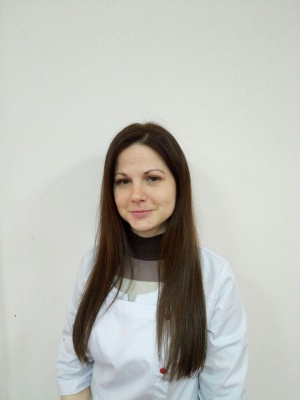 викладач вищої категорії, магістр Профайл викладачаhttps://kpmu.km.ua/cycle_commission/fundamental-disciplines/Контактний телефон0676640204E-mail:tanyamazyrmed@gmail.comСторінка освітнього компонентаhttps://kpmu.km.ua/cycle_commission/fundamental-disciplines/social_medicine/Тестові завдання на платформах: «На Урок», «Всеосвіта»КонсультаціїОчні консультації: понеділок 15:10 до 16:30Онлайн консультації: за домовленістю Viber (+380676640204) в робочі дні з 15:00 до 16:30Вид заняттяКількість годинЛекції12Практичні заняття28Самостійна робота50Всього:90Рік викладанняКурсСеместрСпеціальністьКількість кредитів/ годинКількість змістовнихмодулівВид підсумковогоконтролюНормативна/ вибіркова2023-2024ІІІVМедсестринство3/901Диференційний залікВибірковаМодуль 1Модуль 1Змістовний модуль 1.  Соціальна медицинаЗмістовний модуль 1.  Соціальна медицинаТема 1Основні показники здоров’я населення.Визначення поняття “індивідуальне здоров’я” та “суспільне (популяційне) здоров’я”. Медичні показники здоров’я населення, групи, критерії. Провідні групи чинників, які впливають на здоров’я населення. Чинники ризику. Медико-соціальні проблеми демографічних процесів. Демографія як наука, її зміст. Використання демографічних даних у практиці охорони здоров’я.Статистика населення: чисельність, склад за віком, статтю, місцем проживання, професією. Основне джерело інформації — перепис населення, правила його проведення. Зміни чисельності, складу, вікової та статевої структури населення України за даними перепису.Динаміка населення: механічний рух, природний рух. Основні демографічні показники: народжуваність, загальна смертність, природний приріст. Чинники, що впливають на демографічні показники. Динаміка народжуваності, смертності в Україні. Показники демографічного навантаження. Класи хвороб, які формують провідні причини смертності в Україні. Середня прогнозована тривалість життя.Дитяча смертність. Мертвонароджуваність. Смертність немовлят. Основні причини смертності немовлят в Україні. Основні групи чинників, які впливають на формування рівня смертності немовлят. Захворюваність населення, методики та джерела вивчення її. Показники. Номенклатура хвороб — Міжнародна статистична класифікація хвороб та проблем, пов’язаних із здоров’ям (МСКХ—10). Види захворюваності. Загальна захворюваність, захворюваність із тимчасовою втратою працездатності, інфекційна захворюваність, найважливіші неепідемічні захворювання.Фізичний розвиток, визначення його поняття. Показники фізичного розвитку, їх практичне значення, методи та критерії оцінювання. Тенденції показників фізичного розвитку.Тема 2Основи організації лікувально-профілактичної допомоги.Основи організації лікувально-профілактичного забезпечення дорослого населення. Лікувально-профілактична допомога, її види, принципи організації. Лікувально-профілактичні заклади різних рівнів, їхня участь у наданні медичної допомоги на догоспітальному етапі. Типові штати та посади молодших медичних працівників у закладах охорони здоров’я.Амбулаторно-поліклінічна допомога міському населенню. Завдання, структура міської поліклініки, основні підрозділи. Диспансерний метод, його сутність, формування контингентів для спостереження, види медичних оглядів. Функції молодших медичних працівників у здійсненні амбулаторно-поліклінічної допомоги.Організація стаціонарної медичної допомоги міському населенню. Спеціалізовані та багатопрофільні лікарні. Завдання стаціонара, формування штатів медичного персоналу. Посади медичних сестер. Структура багатопрофільної лікарні та стаціонарного відділення. Види диспансерів, зміст патронажної роботи. Організація первинної медико-санітарної допомоги (ПМСД) на засадах сімейної медицини. Розвиток сімейної медицини в Україні. Організація лікувально-профілактичної допомоги працівникам промислових підприємств. Медико-санітарна частина (МСЧ), її типи, основні завдання. Організація екстреної медичної допомоги (ЕМД). Структура та заклади служби ЕМД, їхні основні функції. Виїзні бригади ЕМД. Невідкладна медична допомога.Тема 3Організація медичної експертизи працездатності. Соціальне страхування та соціальне забезпечення. Страхова медицина та медичне страхування.Види медичної експертизи. Мета проведення медико-соціальної експертизи. Експертиза тимчасової непрацездатності. Документи, які засвідчують тимчасову втрату працездатності. Види тимчасової непрацездатності. Правила заповнення та видачі листків непрацездатності, їхнє продовження.Лікарсько-консультативні комісії (ЛКК): умови створення, склад, основні завдання. Організація експертизи стійкої втрати працездатності. Медико-соціальна експертна комісія (МСЕК), її види, склад, функції. Види та основні причини стійкої втрати працездатності. Групи інвалідності.Загальнообов’язкове державне соціальне страхування. Основи страхової медицини, медичне страхування. Обов’язкове та добровільне медичне страхування. Суб’єкти медичного страхування.Змістовний модуль 2.  Інформаційне забезпечення у галузі охорони здоров’яЗмістовний модуль 2.  Інформаційне забезпечення у галузі охорони здоров’яТема 4Управління інформаційним забезпеченням у галузі охорони здоров’я .Типи інформаційних систем в галузі охорони здоров’я. Інформаційні технології: мета, сутність, завдання. Інформаційні системи, пов’язані з використанням глобальної інформаційної мережі Інтернет (на прикладі веб-сайту МОЗ України). Телемедичні технології. Інформаційне забезпечення діяльності лікувально-профілактичного закладу. Медико-статистична інформація. Інформаційно-документаційне забезпечення діяльності в галузі охорони здоров’я.Тема 5Кібербезпека, кібергігієна, захист даних.Захист інформації - безпека, приватність та конфіденційність медичних інформаційних систем. Загрози. Вибір необхідних заходів. Законодавство тарегулювання.Тема 6Формування здорового способу життяСпосіб життя — провідний чинник впливу на здоров’я населення. Важливість заходів первинної профілактики в збереженні та зміцненні здоров’я. Передумови для досягнення мети та їхні  складові. Напрями формування здорового способу життя (інформаційний, освітній, координаційний, діагностико-оздоровчий).Форми участі молодших медичних працівників у формуванні здорового способу життя.Модуль 1Модуль 1Змістовний модуль 1.  Соціальна медицинаЗмістовний модуль 1.  Соціальна медицинаТема 1Основні показники здоров’я населення.Ознайомлення з основними обліковими документами лікувально-профілактичного закладу. Аналіз структури захворюваності за нозологічними формами. Обчислення показників загальної захворюваності та показників захворюваності з тимчасовою втратою працездатності. Ознайомлення з методикою обчислення основних демографічних показників (смертності, народжуваності).Тема 2Основи організації лікувально-профілактичної допомоги.Амбулаторно-поліклінічна допомога міському населенню.Тема 3Організація лікувально-профілактичної допомоги працівникам промислових підприємств.Організація екстреної медичної допомоги (ЕМД).Тема 4Організація медичної експертизи працездатності. Соціальне страхування та соціальне забезпечення. Страхова медицина та медичне страхування.Змістовний модуль 2.  Інформаційне забезпечення у галузі охорони здоров’яЗмістовний модуль 2.  Інформаційне забезпечення у галузі охорони здоров’яТема 5 Хмарні технології: перспективи використання в галузі охорони здоров’яТема 6Поняття стандартизації та стандарту. Процеси стандартизації в медичній галузі. Сучасні світові медичні інформаційні стандарти. Тема 7Електронна система охорони здоров’я (ЕСОЗ). Медичні інформаційні системи. Медичні інформаційні системи базового рівня. Медичні інформаційні системи рівня лікувально-профілактичних установ. Тема 8Медичні інформаційні системи територіального рівня. Електронна охорона здоров'я як нова галузь розвитку суспільства. Основні функції, задачі та можливості ЕСОЗ.Тема 9Електронна система охорони здоров'я eHealth. Особливості організації та функціонування . Електронна медична карта. Основні поняття та визначення.Тема 10Структура електронного персонального медичного запису. Життєвий цикл електронних персональних медичних записів.Тема 11Сучасні телемедичні системи.Тема 12Основні проблеми та напрямки забезпечення інформаційної безпеки. Можливі шляхи захисту інформації в МІС на сучасному етапі розвитку. Апаратні методи ідентифікації. Криптографічний метод захисту.Тема 13Кібербезпека, кібергігієна, захист даних. Захист інформації - безпека, приватність та конфіденційність медичних інформаційних систем. Загрози. Вибір необхідних заходів. Законодавство та регулювання.Тема 14Формування здорового способу життя. Диференційний залік.Модуль 1Модуль 1Змістовний модуль 1.  Соціальна медицинаЗмістовний модуль 1.  Соціальна медицинаТема 1Сучасний стан здоров’я населення України, основні тенденції. Основні групи чинників, які впливають на формування рівня смертності немовлят.Тема 2Визначення прав та обов’язки громадян у галузі охорони здоров’я, професійних прав і обов’язків медичних працівників.Тема 3Діяльність Товариства Червоного Хреста України: принципи, основні  авдання та напрями роботи.Тема 4Менеджер у системі охорони здоров’я.Тема 5Підготовка бесід та наочності з питань формування здорового способу життя.Змістовний модуль 2.  Інформаційне забезпечення у галузі охорони здоров’яЗмістовний модуль 2.  Інформаційне забезпечення у галузі охорони здоров’яТема 6Хмарні технології : перспективи використання в галузі охорони здоров’яТема 7Телемедицина. Мобільна медицина. Дистанційне навчання. Системи медичної інформації.Тема 8Тенденції впровадження новітніх інформаційних технологій в медицину.Тема 9Основні концепції електронної системи охорони здоров’яКритерії оцінюванняРівень компетентностіОцінка за національною шкалоюОцінка за національною шкалоюКритерії оцінюванняРівень компетентностіЕкзаменДиференційований залікЗдобувач освіти виявляє особливі творчі здібності, вміє самостійно здобувати знання, без допомоги викладача знаходить та опрацьовує необхідну інформацію, вміє використовувати набуті знання і вміння для прийняття рішень у нестандартних ситуаціях, переконливо аргументує відповіді, самостійно розкриває власні обдарування і нахилиВисокий (творчий)відмінно Зараховано з оцінкою «відмінно»Здобувач освіти вільно володіє вивченим обсягом матеріалу, застосовує його на практиці, вільно розв’язує вправи і задачі у стандартних ситуаціях, самостійно виправляє допущені помилки, кількість яких незначнаДостатній(конструктивноваріативний)добре Зараховано зоцінкою «добре»Здобувач освіти вміє зіставляти, узагальнювати, систематизувати інформацію під керівництвом викладача; в цілому самостійно застосовувати її на практиці; контролювати власну діяльність; виправляти помилки, серед яких є суттєві, добирати аргументи для підтвердження думокДостатній(конструктивноваріативний)добре Зараховано зоцінкою «добре»Здобувач освіти відтворює значну частину теоретичного матеріалу, виявляє знання і розуміння основних положень; з допомогою викладача може аналізувати навчальний матеріал, виправляти помилки, серед яких є значна кількість суттєвихСередній (репродуктивний)задовільно Зараховано з оцінкою «задовільно»Здобувач освіти володіє навчальним матеріалом на рівні, вищому за початковий, значну частину його відтворює на репродуктивному рівніСередній (репродуктивний)задовільно Зараховано з оцінкою «задовільно»Здобувач освіти володіє матеріалом на рівні окремих фрагментів, що становлять незначну частину навчального матеріалу Здобувач освіти володіє матеріалом на рівні елементарного розпізнання і відтворення окремих фактів, елементів, об’єктівНизький(рецептивно-продуктивний)з можливістю повторного складання семестрового контролюнезадовільно не зараховано